WHRI Website: 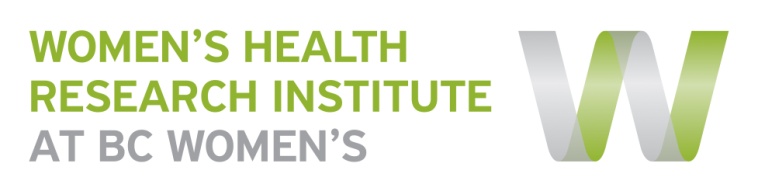 Research Project TemplatePlease complete one form per research project/program you would like displayed on the WHRI website. This page will provide you with a space to help recruit participants, disseminate findings and showcase other knowledge translation activities resulting from the study. The content you provide in this form will be connected to the research team’s bios provided by the membership information. If any of these fields do not apply to this project, please leave them blank.If there are supporting documents you would like embedded on the project page (i.e. consent forms) or if you have any questions regarding this form, please contact Nicole Prestley at Nicole.Prestley@cw.bc.ca or by phone 604-875-2424 ext 4956.Title: (same as consent form)A randomized, international, double-blinded (with in-house blinding), controlled with  GARDASIL™, dose ranging, tolerability, immunogenicity and efficacy study of a multivalent human papillomavirus (HPV) L1 virus-like particle (VLP) vaccine administered to 16 to 26 year old women.  Site Principal Investigator:Dr. Deborah MoneyPrimary Contact:(name, title, phone, email)Melissa Watt, Research Coordinator604-875-2424, ext 4878mwatt@cw.bc.caAbout the Study:(100 words or less plain language summary)The purpose of this study is to test the safety and effectiveness of a new investigational HPV vaccine compared with a currently approved HPV vaccine.Why is this research important?Currently approved HPV vaccines can prevent upto 70% of cancer-causing HPV infections; new vaccines may prevent more cases of infection and cancer.Study Status:(e.g. recruiting, data analysis, manuscript development, complete)CompleteWho can participate:(short description, attach consent form)Women who:Are between the ages of 16 and 26Have not been diagnosed with or vaccinated for HPVAre not currently pregnantHave not had any abnormal Pap testsStudy Results/Publication:https://clinicaltrials.gov/ct2/show/NCT00543543?term=V503-001&rank=2https://www.ncbi.nlm.nih.gov/pubmed/25912208?dopt=AbstractCo-Investigators:Dr. Gavin Stuart (VCHRI Site PI)Dr. Simon DobsonDr. Thomas EhlenDr. Dianne MillerDr. Julie van SchalkwykFunded by:Merck Canada Inc., (a subsidiary of Merck & Co., Inc.)Partners:Other Attachments:(e.g. Newsletters, videos)